Карточка ООО «ЭЛЕКЕЙТ»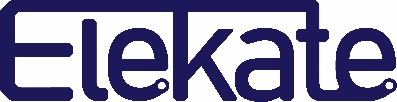 ООО «ЭЛЕКЕЙТ»Полное НаименованиеОбщество с ограниченной ответственностью «ЭЛЕКЕЙТ»Сокращенное наименованиеООО «ЭЛЕКЕЙТ»Юридический адрес	105318, Россия, г. Москва, вн. тер. г. муниципальный округ Соколиная Гора, пл. Семеновская, д. 7 к. 17, помещ. 2/2 Почтовый адрес105318, Россия, г. Москва, вн. тер. г. муниципальный округ Соколиная Гора, пл. Семеновская, д. 7 к. 17, БЦ "ДЕЛОВОЙ ЦЕНТР", 5 этаж, каб. 510Телефон+7 (980) 477-12-32ИНН/КПП9718145224/771901001ОГРН1197746546491Расчётный счёт (RUB)40702810700490001598Корреспондентский счёт (RUB)30101810000000000311БИК банка044525311БанкАО «ОТП Банк»Генеральный директорПавлова Марина БорисовнаГлавный бухгалтер Бойко Валентина МихайловнаАдрес электронной почтыinfo@elekate.ru